
ТЕРРИТОРИАЛЬНАЯ ИЗБИРАТЕЛЬНАЯ КОМИССИЯ
ГОРОДА УССУРИЙСКА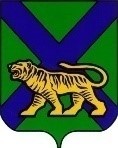 РЕШЕНИЕг. УссурийскО распределении избирательных бюллетенейдля голосования на  выборах депутатовДумы Уссурийского городского округа,назначенных на 8 сентября 2019 года         В соответствии с решением территориальной избирательной комиссии города Уссурийска от 13 августа 2019 года № 221/1422 «О форме, числе избирательных бюллетеней и Порядке осуществления контроля за изготовлением избирательных бюллетеней для голосования на  выборах депутатов Думы Уссурийского городского округа, назначенных на 8 сентября 2019 года», территориальная избирательная комиссия города УссурийскаРЕШИЛА:Распределить и передать в участковые избирательные комиссии избирательных участков №№ 2801-2867, 3801-3831 избирательные бюллетени для голосования по одномандатным избирательным округам с №1 по № 26 на выборах депутатов Думы Уссурийского округа, назначенных на 8 сентября 2019 года, в количестве 120700  (сто двадцать  тысяч семьсот) штук согласно приложению.Зарезервировать в территориальной избирательной комиссии города Уссурийска (далее – ТИК) избирательные бюллетени для голосования по одномандатным избирательным округам с № 1 по № 26 на выборах депутатов Думы Уссурийского округа, назначенных на 8 сентября 2019 года, в том числе для обеспечения досрочного голосования,  в количестве 13 000 (тринадцать тысяч) штук.Разместить настоящее решение на официальном сайте администрации Уссурийского городского округа в разделе «Территориальная избирательная комиссия города Уссурийска» в информационно-телекоммуникационной сети «Интернет».Заместитель председателя комиссии                                             В.О. ГавриловСекретарь комиссии                                                                          Н.М. БожкоПриложениек решению территориальной  избирательной комиссии города Уссурийска   от 13 августа  2019 года № 221/1423Распределение избирательных бюллетенейдля голосования по одномандатным избирательным округамс № 1 по № 26 на выборах депутатов Думы Уссурийского округа, назначенных на 8 сентября 2019 года    13 августа 2019 года            № 221/1423№ п/пНомер участковой избирательной комиссииКоличество избирательных бюллетенейОдномандатный избирательный округ № 1Одномандатный избирательный округ № 1Одномандатный избирательный округ № 1Участковая избирательная комиссияизбирательного участка № 3801520Участковая избирательная комиссияизбирательного участка № 3802100Участковая избирательная комиссияизбирательного участка № 380380Участковая избирательная комиссияизбирательного участка № 3804400Участковая избирательная комиссияизбирательного участка № 3805200Участковая избирательная комиссияизбирательного участка № 3806200Участковая избирательная комиссияизбирательного участка № 3807100Участковая избирательная комиссияизбирательного участка № 3808950Участковая избирательная комиссияизбирательного участка № 3809450Участковая избирательная комиссияизбирательного участка № 3810200Участковая избирательная комиссияизбирательного участка № 38111600всего4800Резерв ТИК500Итого5300Одномандатный избирательный округ № 2Одномандатный избирательный округ № 2Одномандатный избирательный округ № 2Участковая избирательная комиссияизбирательного участка № 38121900Участковая избирательная комиссияизбирательного участка № 3813500Участковая избирательная комиссияизбирательного участка № 38141300Участковая избирательная комиссияизбирательного участка № 38311200всего4900Резерв ТИК500Итого5400Одномандатный избирательный округ № 3Одномандатный избирательный округ № 3Одномандатный избирательный округ № 3Участковая избирательная комиссияизбирательного участка № 2824500Участковая избирательная комиссияизбирательного участка № 28261500Участковая избирательная комиссияизбирательного участка № 28561500Участковая избирательная комиссияизбирательного участка № 28671300всего4800Резерв ТИК500Итого5300Одномандатный избирательный округ № 4Одномандатный избирательный округ № 4Одномандатный избирательный округ № 4Участковая избирательная комиссияизбирательного участка № 28592200Участковая избирательная комиссияизбирательного участка № 3829500Участковая избирательная комиссияизбирательного участка № 38301500всего4200Резерв ТИК500Итого4700Одномандатный избирательный округ № 5Одномандатный избирательный округ № 5Одномандатный избирательный округ № 5Участковая избирательная комиссияизбирательного участка № 2825250Участковая избирательная комиссияизбирательного участка № 28292000Участковая избирательная комиссияизбирательного участка № 2837250Участковая избирательная комиссияизбирательного участка № 38152100всего4600Резерв ТИК500Итого5100Одномандатный избирательный округ № 6Одномандатный избирательный округ № 6Одномандатный избирательный округ № 6Участковая избирательная комиссияизбирательного участка № 28231500Участковая избирательная комиссияизбирательного участка № 28641400Участковая избирательная комиссияизбирательного участка № 28652000всего4900Резерв ТИК500Итого5400Одномандатный избирательный округ № 7Одномандатный избирательный округ № 7Одномандатный избирательный округ № 7Участковая избирательная комиссияизбирательного участка № 28271000Участковая избирательная комиссияизбирательного участка № 28281800Участковая избирательная комиссияизбирательного участка № 28611600всего4400Резерв ТИК500Итого4900Одномандатный избирательный округ № 8Одномандатный избирательный округ № 8Одномандатный избирательный округ № 8Участковая избирательная комиссияизбирательного участка № 28221500Участковая избирательная комиссияизбирательного участка № 28322000Участковая избирательная комиссияизбирательного участка № 28331400всего4900Резерв ТИК500Итого5400Одномандатный избирательный округ № 9Одномандатный избирательный округ № 9Одномандатный избирательный округ № 9Участковая избирательная комиссияизбирательного участка № 28071700Участковая избирательная комиссияизбирательного участка № 28092200Участковая избирательная комиссияизбирательного участка № 28341100всего5000Резерв ТИК500Итого5500Одномандатный избирательный округ № 10Одномандатный избирательный округ № 10Одномандатный избирательный округ № 10Участковая избирательная комиссияизбирательного участка № 28081400Участковая избирательная комиссияизбирательного участка № 28201100Участковая избирательная комиссияизбирательного участка № 28211200Участковая избирательная комиссияизбирательного участка № 2858700всего4400Резерв ТИК500Итого4900Одномандатный избирательный округ № 11Одномандатный избирательный округ № 11Одномандатный избирательный округ № 11Участковая избирательная комиссияизбирательного участка № 28192000Участковая избирательная комиссияизбирательного участка № 28302000Участковая избирательная комиссияизбирательного участка № 28311000всего5000Резерв ТИК500Итого5500Одномандатный избирательный округ № 12Одномандатный избирательный округ № 12Одномандатный избирательный округ № 12Участковая избирательная комиссияизбирательного участка № 28101800Участковая избирательная комиссияизбирательного участка № 28111300Участковая избирательная комиссияизбирательного участка № 28152000всего5100Резерв ТИК500Итого5600Одномандатный избирательный округ № 13Одномандатный избирательный округ № 13Одномандатный избирательный округ № 13Участковая избирательная комиссияизбирательного участка № 28022400Участковая избирательная комиссияизбирательного участка № 28041500Участковая избирательная комиссияизбирательного участка № 2805500всего4400Резерв ТИК500Итого4900Одномандатный избирательный округ № 14Одномандатный избирательный округ № 14Одномандатный избирательный округ № 14Участковая избирательная комиссияизбирательного участка № 28122400Участковая избирательная комиссияизбирательного участка № 28352200всего4600Резерв ТИК500Итого5100Одномандатный избирательный округ № 15Одномандатный избирательный округ № 15Одномандатный избирательный округ № 15Участковая избирательная комиссияизбирательного участка № 28061300Участковая избирательная комиссияизбирательного участка № 2814700Участковая избирательная комиссияизбирательного участка № 28161500Участковая избирательная комиссияизбирательного участка № 28571200всего4700Резерв ТИК500Итого5200Одномандатный избирательный округ № 16Одномандатный избирательный округ № 16Одномандатный избирательный округ № 16Участковая избирательная комиссияизбирательного участка № 28172100Участковая избирательная комиссияизбирательного участка № 28182400всего4500Резерв ТИК500Итого5000Одномандатный избирательный округ № 17Одномандатный избирательный округ № 17Одномандатный избирательный округ № 17Участковая избирательная комиссияизбирательного участка № 28401500Участковая избирательная комиссияизбирательного участка № 28491500Участковая избирательная комиссияизбирательного участка № 28631400всего4400Резерв ТИК500Итого4900Одномандатный избирательный округ № 18Одномандатный избирательный округ № 18Одномандатный избирательный округ № 18Участковая избирательная комиссияизбирательного участка № 28412100Участковая избирательная комиссияизбирательного участка № 28421700Участковая избирательная комиссияизбирательного участка № 28441000всего4800Резерв ТИК500Итого5300Одномандатный избирательный округ № 19Одномандатный избирательный округ № 19Одномандатный избирательный округ № 19Участковая избирательная комиссияизбирательного участка № 28362200Участковая избирательная комиссияизбирательного участка № 2843500Участковая избирательная комиссияизбирательного участка № 28461500всего4200Резерв ТИК500Итого4700Одномандатный избирательный округ № 20Одномандатный избирательный округ № 20Одномандатный избирательный округ № 20Участковая избирательная комиссияизбирательного участка № 28132400Участковая избирательная комиссияизбирательного участка № 28662400всего4800Резерв ТИК500Итого5300Одномандатный избирательный округ № 21Одномандатный избирательный округ № 21Одномандатный избирательный округ № 21Участковая избирательная комиссияизбирательного участка № 28382300Участковая избирательная комиссияизбирательного участка № 28392000всего4300Резерв ТИК500Итого4800Одномандатный избирательный округ № 22Одномандатный избирательный округ № 22Одномандатный избирательный округ № 22Участковая избирательная комиссияизбирательного участка № 28451400Участковая избирательная комиссияизбирательного участка № 28472200Участковая избирательная комиссияизбирательного участка № 2848700всего4300Резерв ТИК500Итого4800Одномандатный избирательный округ № 23Одномандатный избирательный округ № 23Одномандатный избирательный округ № 23Участковая избирательная комиссияизбирательного участка № 28012200Участковая избирательная комиссияизбирательного участка № 28521650Участковая избирательная комиссияизбирательного участка № 3819260Участковая избирательная комиссияизбирательного участка № 3820330Участковая избирательная комиссияизбирательного участка № 3821110Участковая избирательная комиссияизбирательного участка № 3822250всего4800Резерв ТИК500Итого5300Одномандатный избирательный округ № 24Одномандатный избирательный округ № 24Одномандатный избирательный округ № 24Участковая избирательная комиссияизбирательного участка № 28501200Участковая избирательная комиссияизбирательного участка № 2851750Участковая избирательная комиссияизбирательного участка № 28531500Участковая избирательная комиссияизбирательного участка № 28621350всего4800Резерв ТИК500Итого5300Одномандатный избирательный округ № 25Одномандатный избирательный округ № 25Одномандатный избирательный округ № 25Участковая избирательная комиссияизбирательного участка № 28032000Участковая избирательная комиссияизбирательного участка № 28542000Участковая избирательная комиссияизбирательного участка № 2860800всего4800Резерв ТИК500Итого5300Одномандатный избирательный округ № 26Одномандатный избирательный округ № 26Одномандатный избирательный округ № 26Участковая избирательная комиссияизбирательного участка № 28551650Участковая избирательная комиссияизбирательного участка № 3816900Участковая избирательная комиссияизбирательного участка № 3817210Участковая избирательная комиссияизбирательного участка № 3818100Участковая избирательная комиссияизбирательного участка № 3823210Участковая избирательная комиссияизбирательного участка № 3824150Участковая избирательная комиссияизбирательного участка № 3825170Участковая избирательная комиссияизбирательного участка № 3826500Участковая избирательная комиссияизбирательного участка № 3827200Участковая избирательная комиссияизбирательного участка № 3828210всего4300Резерв ТИК500Итого4800всего120700Резерв территориальной избирательной комиссии города Уссурийска13000Итого133700